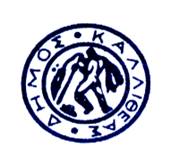 ΔΙΕΥΘΥΝΣΗ: ΠΟΛΙΤΙΣΜΟΥ,  ΠΑΙΔΕΙΑΣ & ΝΕΑΣ ΓΕΝΙΑΣ                                                             ΠροςΓΡΑΦΕΙΟ ΑΝΤΙΔΗΜΑΡΧΟΥ                                κ. Πρόεδρο Δημοτικού Συμβουλίου    Αρμόδιος : Μ.ΒΑΡΔΑΒΑ  ΘΕΜΑ           : “Περί έγκρισης πρωτοκόλλων οριστικής παραλαβής    της Επιτροπής Παραλαβής εργασιών Πολιτισμού, Δημ. Ωδείου και Δημ. Βιβλιοθήκης  που ορίστηκε με την   απόφαση 9/2018  Δ.Σ.’’             Σας παρακαλούμε, κατά την προσεχή συνεδρίαση του Δημοτικού Συμβουλίου, όπως συμπεριλάβετε και το θέμα που αφορά στην έγκριση των πρωτοκόλλων οριστικής παραλαβής υπηρεσιών  , σύμφωνα με τις διατάξεις του άρθρου 65 παρ. 1 Ν. 3852/2010 “Νέα Αρχιτεκτονική της Αυτοδιοίκησης και της Αποκεντρωμένης Διοίκησης – Πρόγραμμα Καλλικράτης” (ΦΕΚ Α΄87/07-06-2010): <<Το Δημοτικό Συμβούλιο αποφασίζει για όλα τα θέματα που αφορούν το Δήμο, εκτός από εκείνα που ανήκουν εκ του Νόμου στην αρμοδιότητα του Δημάρχου ή άλλου οργάνου του Δήμου ή το ίδιο το Δημοτικό Συμβούλιο μεταβίβασε σε επιτροπή του>>σε συνδυασμό με τις ισχύουσες διατάξεις της παρ. 5 του  άρθρου 219 του Ν.4412/2016 , σύμφωνα με τις οποίες :    ΄΄5.  Το πρωτόκολλο οριστικής παραλαβής ( ενν. υπηρεσιών) εγκρίνεται από το αρμόδιο αποφαινόμενο όργανο με απόφασή του, η οποία κοινοποιείται υποχρεωτικά και στον ανάδοχο. Αν παρέλθει χρονικό διάστημα μεγαλύτερο των 30 ημερών από την ημερομηνία υποβολής του και δεν ληφθεί σχετική απόφαση για την έγκριση ή την απόρριψή του, θεωρείται ότι η παραλαβή έχει συντελεσθεί αυτοδίκαια.’’          Τα πρωτόκολλα οριστικής παραλαβής περιγράφονται αναλυτικά στο παρακάτω πίνακα , ως εξής:      Συνημμένα :-Απλό φωτοαντίγραφο πρωτοκόλλων        ΠΕΡΙΓΡΑΦΗ  ΠΑΡΟΧΗΣ ΥΠΗΡΕΣΙΑΣΚ.Α.ΠΡΟΫΠ/ΣΜΟΥ ΑΡΙΘΜΟΣ ΠΑΡΑΣΤΑΤΙΚΟΥ / ΠΟΣΟ ΔΑΠΑΝΗΣ ΠΡΩΤΟΚΟΛΛΟΥ ΣΕ ΕΥΡΩ ΜΕ ΦΠΑΑΡΙΘΜΟΣ ,ΗΜΕΡΟΜΗΝΙΑ , ΠΟΣΟ  ΑΝΑΘΕΣΗΣ /ΣΥΜΒΑΣΗΣΒΛΕΠΕ ΑΠΟΦΑΣΗ ΔΗΜΑΡΧΟΥΣΥΜΠΛΗΡΩΣΗ ΕΚΠΑΙΔΕΥΤΙΚΩΝ ΥΠΗΡΕΣΙΩΝ ΣΤΟ ΔΗΜΟΤΙΚΟ ΩΔΕΙΟ15.6131.001246/201824.221,11 ΕΥΡΩ18SYMV003169607/29-05—2018217.990,00 ΕΥΡΩΥΛΟΠΟΙΗΣΗ ΕΚΠ/ΚΩΝ ΚΑΙ ΚΑΛΛΙΤΕΧΝΙΚΩΝ ΠΡΟΓΡΑΜΜΑΤΩΝ ΘΕΑΤΡΙΚΗΣ ΑΓΩΓΗΣ ΑΠΟ 27/7/2018 ΕΩΣ 28/6/201815.6131.0029119/20182.480,00 ΕΥΡΩ1ο ΕΠΧΕ 268/2018ΣΥΜΒΑΣΗ ΠΟΣΟΥ:24.800,00 ΕΥΡΩΣΥΜΠΛΗΡΩΣΗ ΕΚΠΑΙΔΕΥΤΙΚΩΝ ΥΠΗΡΕΣΙΩΝ ΔΗΜΟΤΙΚΟ  ΩΔΕΙΟ15.6131.001245/201824.221,00 ΕΥΡΩ18SYMV00316960729-05—2018217.990,00 ΕΥΡΩΣΥΜΠΛΗΡΩΣΗ ΦΙΛΑΡΜΟΝΙΚΗΣ &ΛΕΙΤΟΥΡΓΙΑ ΣΧΟΛΩΝ &ΠΝΕΥΣΤΩΝ ΟΡΓΑΝΩΝ ΑΠΟ 27/6 ΕΩΣ 26/7/201815.6131.001339/201824.666,70 ΕΥΡΩ18SYMV00333374627-06-2018148.000 ΕΥΡΩΠΡΑΓΜΑΤΟΠΟΙΗΣΗ ΠΑΡΑΣΤΑΣΗΣ «ΠΟΥ’ΝΑΙ ΤΑ ΧΡΟΝΙΑ»15.6471.0001181/20182.700,00 ΕΥΡΩ617/18-07-20182.700,00 ΕΥΡΩΠΡΑΓΜΑΤΟΠΟΙΗΣΗ  4 ΥΠΑΙΘΡΙΩΝ ΠΑΡΑΣΤΑΣΕΩΝ ΚΟΥΚΛΟΘΕΑΤΡΟΥ 15.6471.000134/20181.364,00 ΕΥΡΩ542/25-06-20181.364,00 ΕΥΡΩΥΛΟΠΟΙΗΣΗ ΕΚΠ/ΚΩΝ &ΚΑΛΛ.ΠΡΟΓΡΑΜΜΑΤΩΝ ΘΕΑΤΡΙΚΗΣ ΑΓΩΓΗΣ ΑΠΟ 27/6 ΕΩΣ 26/7/201815.6131.0029118/20182.480,00 ΕΥΡΩ1ο ΕΠΧΕ 268/2018ΣΥΜΒΑΣΗ ΠΟΣΟΥ:24.800,00 ΕΥΡΩΜΕΤΑΦΟΡΑ ΦΙΛΑΡΜΟΝΙΚΗΣ15.6413.0002250/20181.537,60 ΕΥΡΩ391/21-05-20188.000,00 ΕΥΡΩΣΥΜΜΕΤΟΧΗ ΣΕ ΠΤΥΧΙΑΚΕΣ ΕΞΕΤΑΣΕΙΣ15.6413.000140/2018300,00394/25-06-20181.040,00 ΕΥΡΩΣΥΜΜΕΤΟΧΗ ΣΕ ΠΤΥΧΙΑΚΕΣ ΕΞΕΤΑΣΕΙΣ15.6413.0001305/201880,00 ΕΥΡΩ394/25-06-20181.040,00 ΕΥΡΩΣΥΜΜΕΤΟΧΗ ΣΕ ΠΤΥΧΙΑΚΕΣ ΕΞΕΤΑΣΕΙΣ15.6413.000196/2018350,00 ΕΥΡΩ394/25-06-20181.040,00 ΕΥΡΩΣΥΜΜΕΤΟΧΗ ΣΕ ΠΤΥΧΙΑΚΕΣ ΕΞΕΤΑΣΕΙΣ15.6413.000144/2018180,00 ΕΥΡΩ394/25-06-20181.040,00 ΕΥΡΩΣΥΜΜΕΤΟΧΗ ΣΕ ΠΤΥΧΙΑΚΕΣ ΕΞΕΤΑΣΕΙΣ15.6413.000157/201880,00 ΕΥΡΩ394/25-06-20181.040,00 ΕΥΡΩΦΟΡΕΣΙΕΣ ΓΙΑ ΤΟ 5ο ΑΝΤΑΜΩΜΑ ΗΠΕΙΡΩΤΩΝ 201815.6471.0001555/2018992,00 ΕΥΡΩ550/26-06-2018992,00 ΕΥΡΩΕΝΟΙΚΙΑΣΗ ΜΗΧΑΝΗΜΑΤΩΝ 15.6233.0001258/2018799,80 ΕΥΡΩ407/22-05-2018800,00 ΕΥΡΩΠΑΡΟΧΗ ΥΠΗΡΕΣΙΑΣ «ΣΥΜΠΛΗΡΩΣΗ ΦΙΛΑΡΜΟΝΙΚΗΣ & ΛΕΙΤΟΥΡΓΙΑ ΣΧΟΛΩΝ ΠΝΕΥΣΤΩΝ &ΚΡΟΥΣΤΩΝ»(27/7/2018-28/8/2018)15.6131.001340/201824.666,70 ΕΥΡΩ18SYMV00333374627-06-2018148.000 ΕΥΡΩΕΝΟΙΚΙΑΣΗ ΚΑΙ ΧΟΡΔΙΣΜΑ ΠΙΑΝΟΥ ΓΙΑ ΤΗΝ ΕΚΔΗΛΩΣΗ ΣΤΙΣ 16/6/201815.6471.0001148/2018372,00 ΕΥΡΩ509/15-06-2018372,00 ΕΥΡΩΧΟΡΔΙΣΜΑΤΑ ΠΙΑΝΟΥ15.6265.0012149/2018620,00 ΕΥΡΩ577/3-07-2018620,00 ΕΥΡΩ